Directories Submission:	S.noURLDcfieldtrips Screenshot01http://etaaps.org/submit?c=3493&LINK_TYPE=1 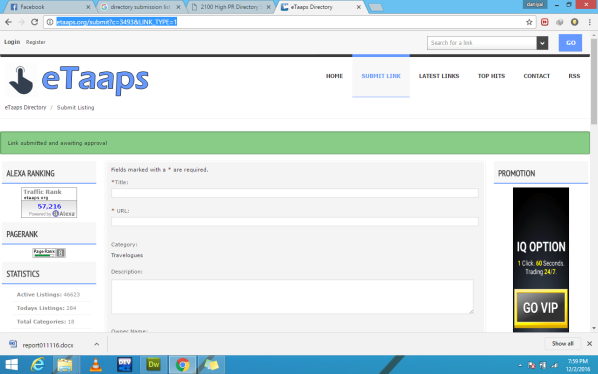 02http://wvchoops.com/submit.php 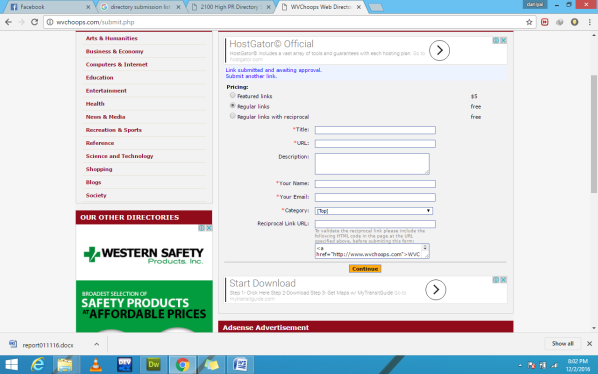 03http://defb.net/submit.php 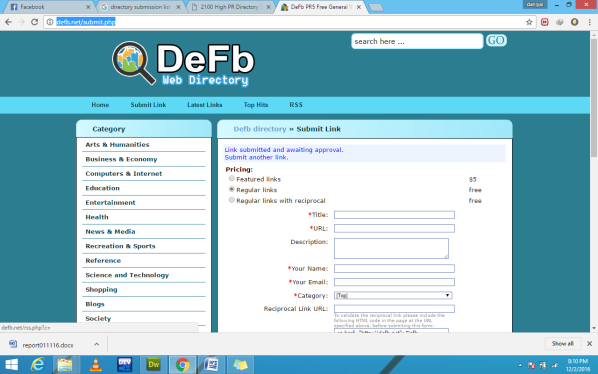 04http://trafficsimulator.net/submit?c=291&LINK_TYPE=1 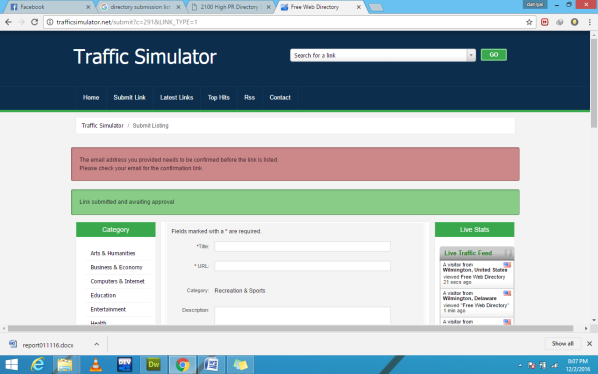 05http://pmin.org/submit.php?c=291 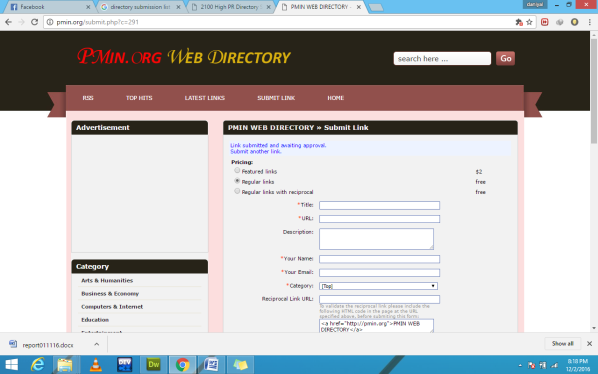 06http://llt8.com/submit.php?c=291 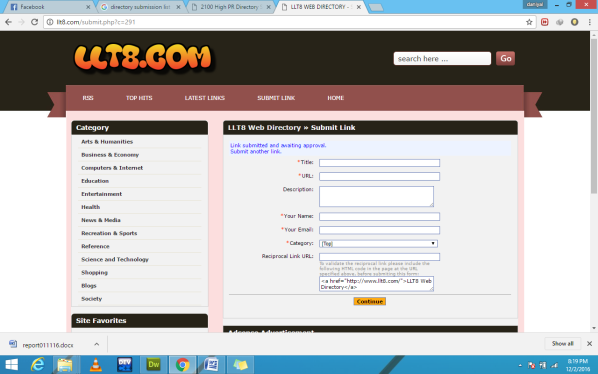 07http://handtucher.net/submit.php?c=667 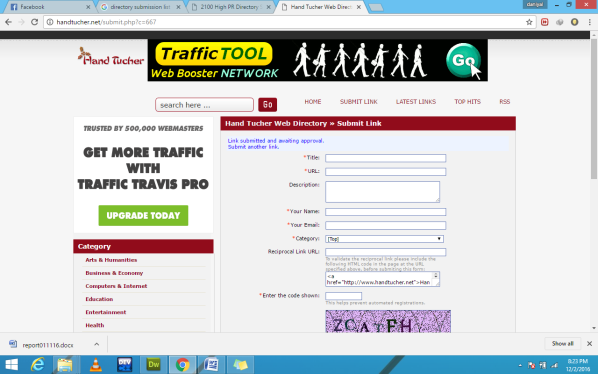 08http://startmenus.net/submit.php?c=667 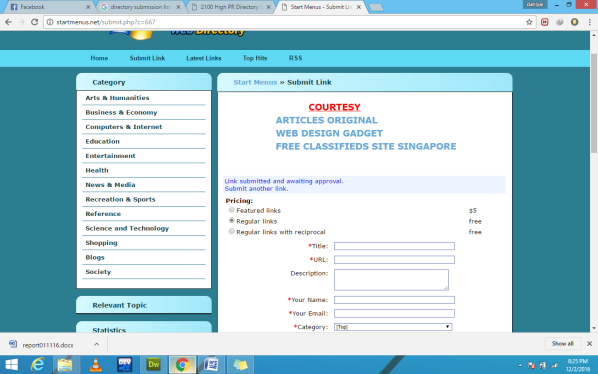 09http://hbnu.org/submit?c=291&LINK_TYPE=1 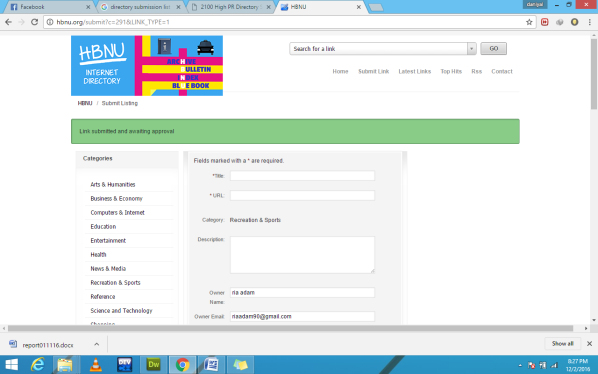 10http://conyerspayless.com/submit?c=667&LINK_TYPE=1 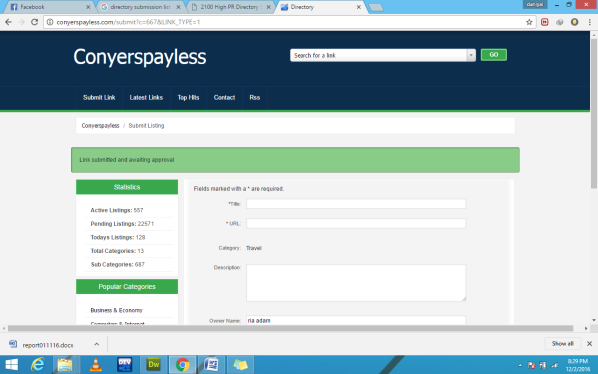 11http://cceit.com/submit.php?c=667 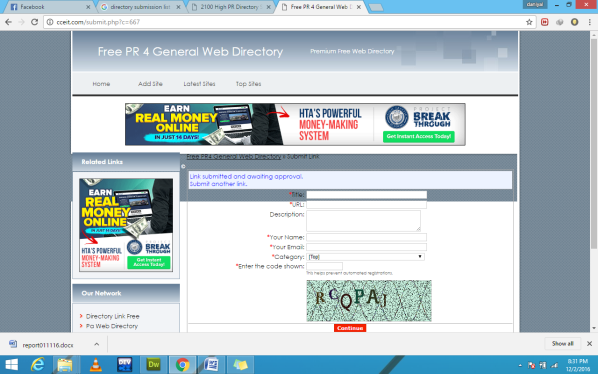 12http://diamondoa.org/submit.php?c=667 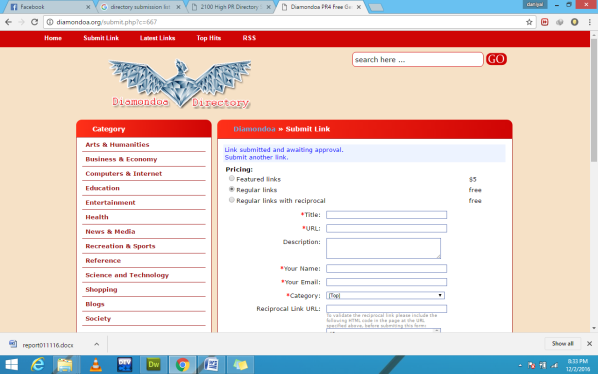 13http://conferenceoffice.net/submit.php?c=667 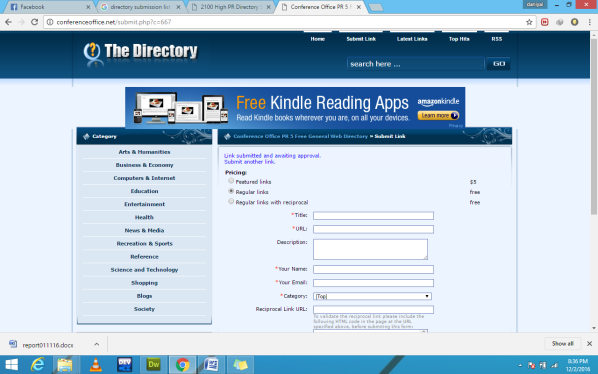 14http://sjlqc.com/submit.php?c=667 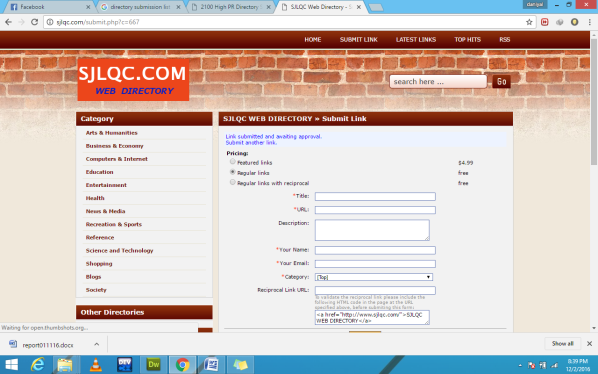 15http://www.ykh8.com/submit.php?c=667 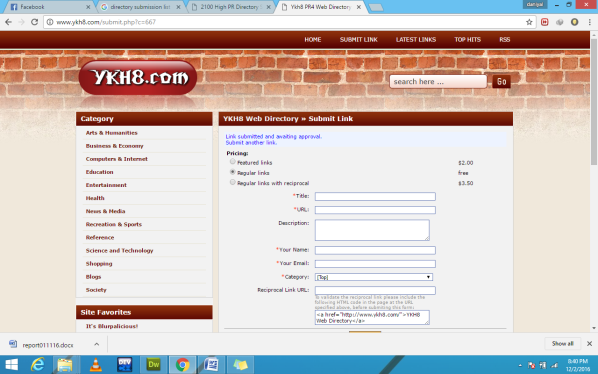 